   2022/23 Season   2022/23 Season   2022/23 Season   2022/23 Season   2022/23 Season   2022/23 Season   2022/23 Season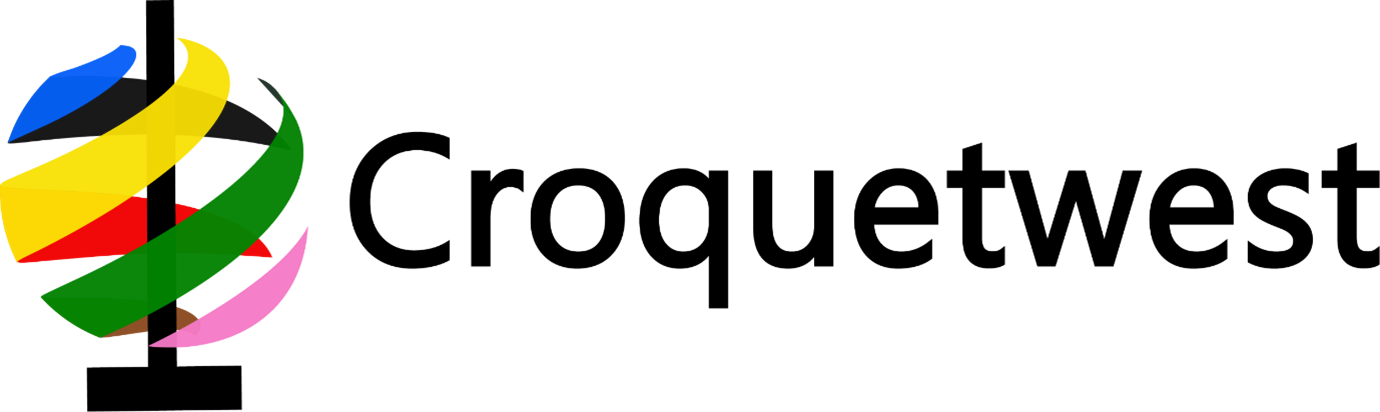 JanuaryJanuaryJanuaryFebruaryFebruaryFebruaryMarchMarchMarch1SuNew Year's Day1We1We2Mo2Th2Th3Tu3Fr3Fr4We4Sa4SaCountry Singles (3 Days)5Th5SuAC State Team Squad5SuMoorabinda and Bunbury Central6Fr6Mo6Mo7Sa7Tu7Tu8SuAC State Team Squad8We8We9Mo9Th9Th10Tu10Fr10Fr11We11SaAC State Mixed Doubles Como and11SaMt Lawley AC Div 3 Singles (2 Days)12Th12SuValentines Albany Gomm Park  2 Days12SuBayswater13Fr13Mo13Mo14Sa14Tu14Tu15Su15We15We16Mo16Th16Th17Tu17Fr17Fr18We18SaDAFT Doubles Cambridge (2 Days)18SaOver 65’s GC Doubles York  and19Th19Su19SuLadies Invitational 6 GC Nedlands (2 Days)20Fr20Mo20Mo21SaAC State Men’s and Women’s Singles21Tu21Tu22SuMoorabinda (2 Days)22We22We23Mo23Th23Th24Tu24Fr24Fr25We25SaAC State Team Squad25SaDunsborough Ricochet (2 Days) State GC26ThAustralia Day AC Singles Nedlands26SuAC State Team v Barbarians Nedlands26SuTraining Sat & vs Busselton Sun only27Fr27Mo27Mo28SaState C Grade Singles (2 Days)28Tu28Tu29SuHiggins Park / Belmont29We30Mo30Th31Tu31Fr© Calendarpedia®   www.calendarpedia.com© Calendarpedia®   www.calendarpedia.com© Calendarpedia®   www.calendarpedia.com© Calendarpedia®   www.calendarpedia.com© Calendarpedia®   www.calendarpedia.com© Calendarpedia®   www.calendarpedia.com© Calendarpedia®   www.calendarpedia.com© Calendarpedia®   www.calendarpedia.comData provided 'as is' without warrantyData provided 'as is' without warrantyData provided 'as is' without warranty